Hakemus JOPO-luokkaKirjaudu Wilmaan osoitteessa: https://aanekoski.inschool.fi/-Valitse: Hakemukset ja päätökset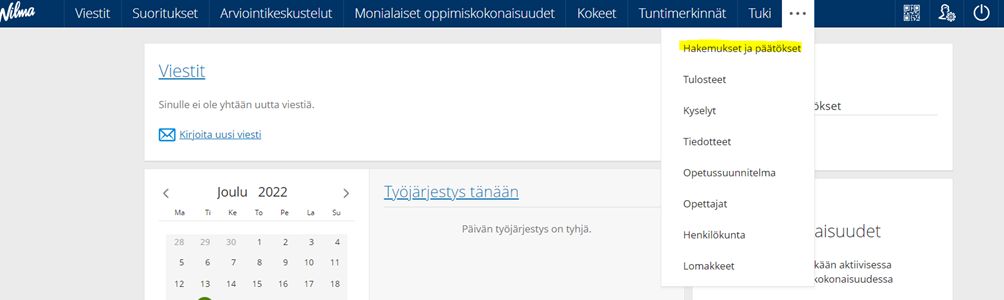 -Valitse: Tee uusi hakemus -> Hakemus JOPO luokka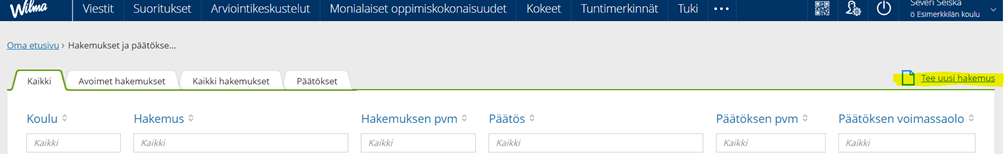 - Opiskelijan tiedot -> opiskelijan tiedot tulevat lomakkeelle automaattisesti, niitä ei tarvitse täyttää erikseen- Huoltajien tiedot -> huoltajien tiedot tulevat lomakkeelle automaattisesti, niitä ei tarvitse täyttää erikseen- Hakemus -> oppilas täyttää hakemus kohdan kysymykset yhdessä huoltajan kanssa 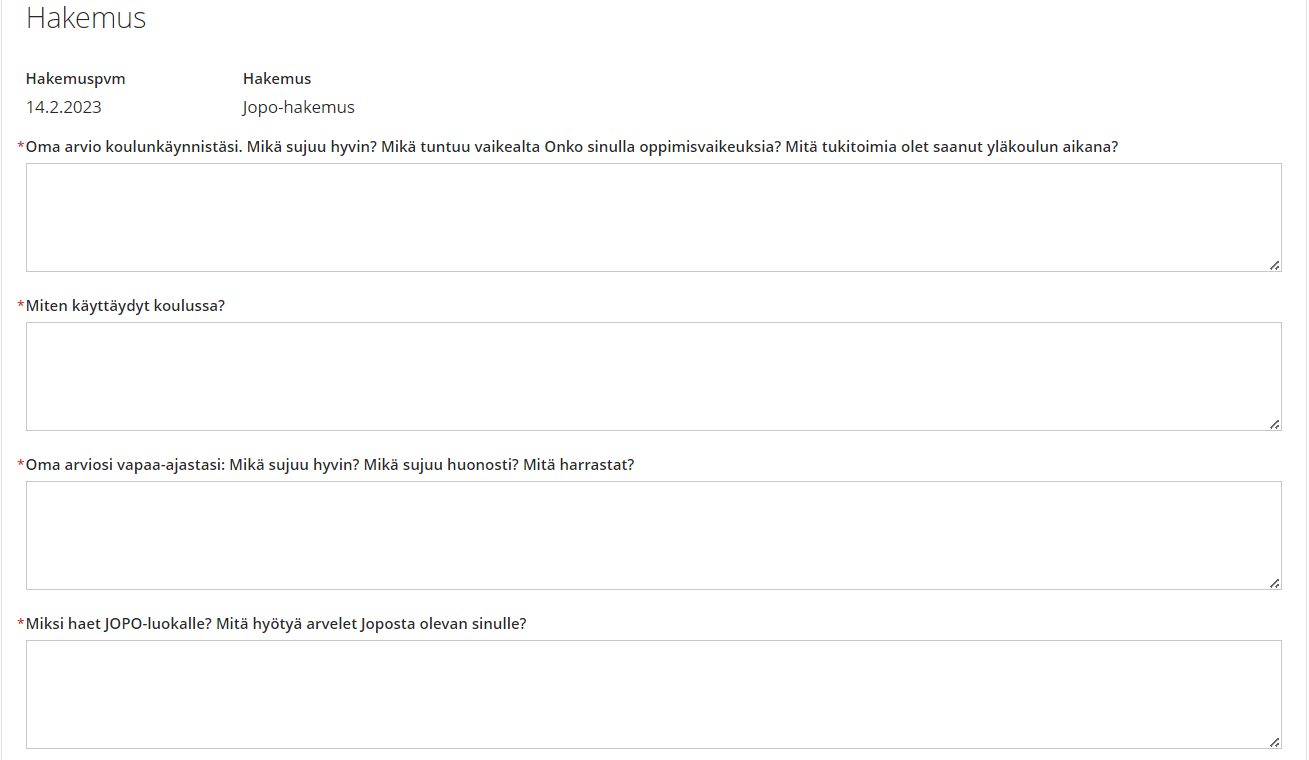 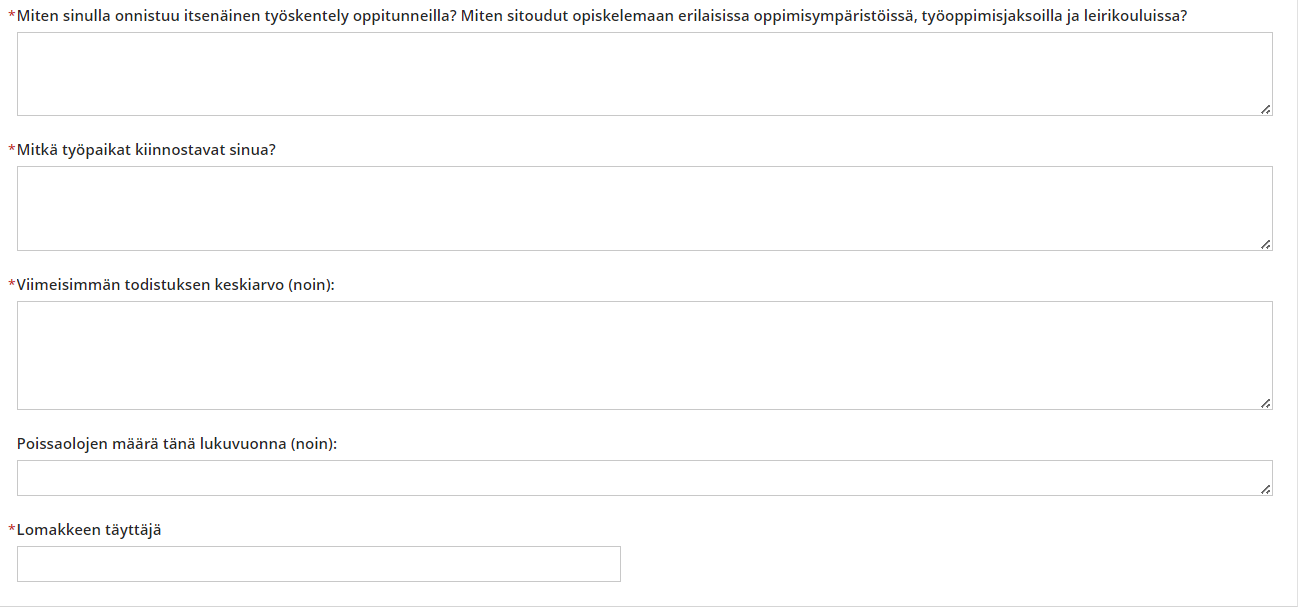 - Huoltajan vahvistus kohdassa ->- Kirjoita huoltajan mielipide ja kommentti- Rastita huoltajan kanta asiaan myönteinen/kielteinen- Rastita annatko suostumusta sähköiseen tiedoksiantoon- Vakuuta antamasi tiedot oikeaksi ja suostumuksesi annettujen tietojen tarkistamiseen rastittamalla ruutu- Valitse käsittelijäksi koulusi rehtori- Lopuksi tallenna hakemus painamalla vihreää tallenna tiedot -painiketta.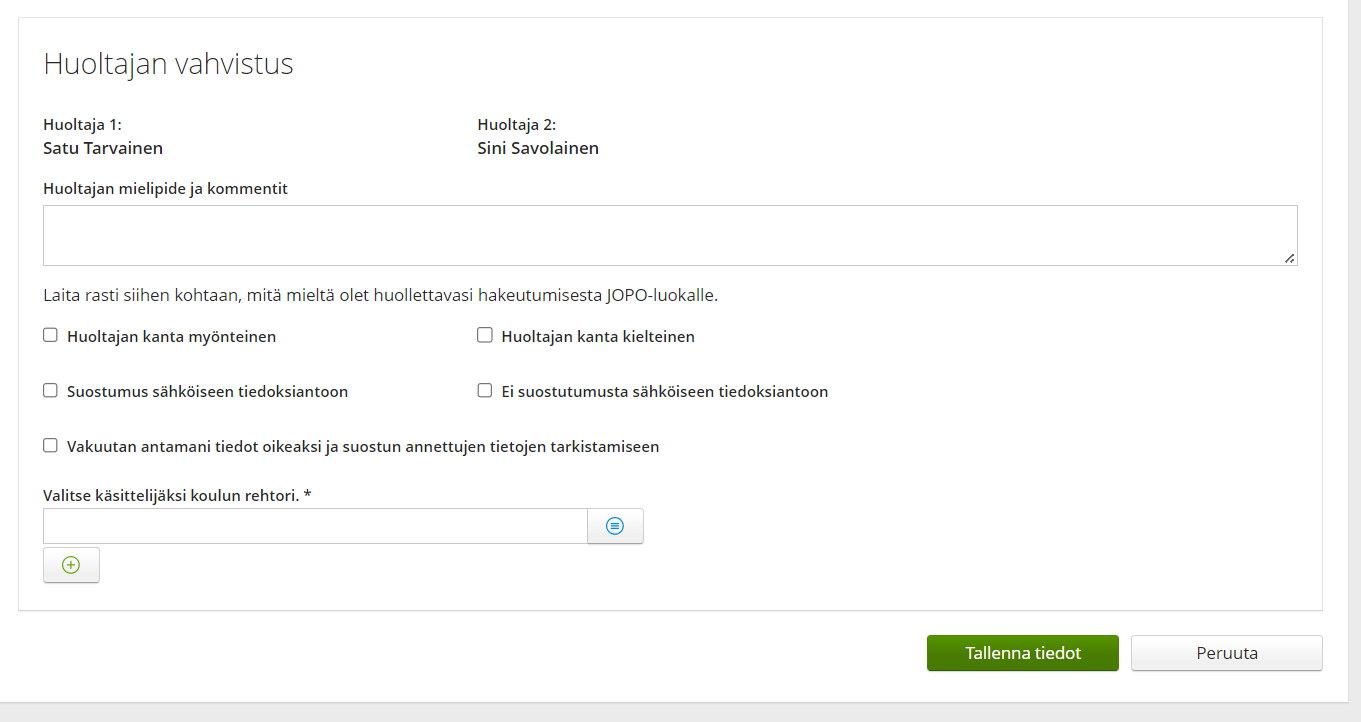 Nyt hakemus on valmis. Päätöksen näet suoraan Wilmasta hakemukset ja päätökset sivulta, kun päätös on tehty.